Actividades tercer Trimestre (Jul., Ago., Sep.) 2023Mantenimiento general del Observatorio del Sistema Regional Centroamericano y del Caribe de investigación y Posgrado OB-SIRCIP CSUCA. Creación de usuarios para acceder al OB-SIRCIP. Creación y manejo de plataforma INDICO para control de registros de artículos para 2do. Congreso SCOPUS de investigación Científica. Organización, registro de usuarios, asignación de roles de usuario, registro de artículos y recepción de subsanaciones de ponencias a participar en congreso.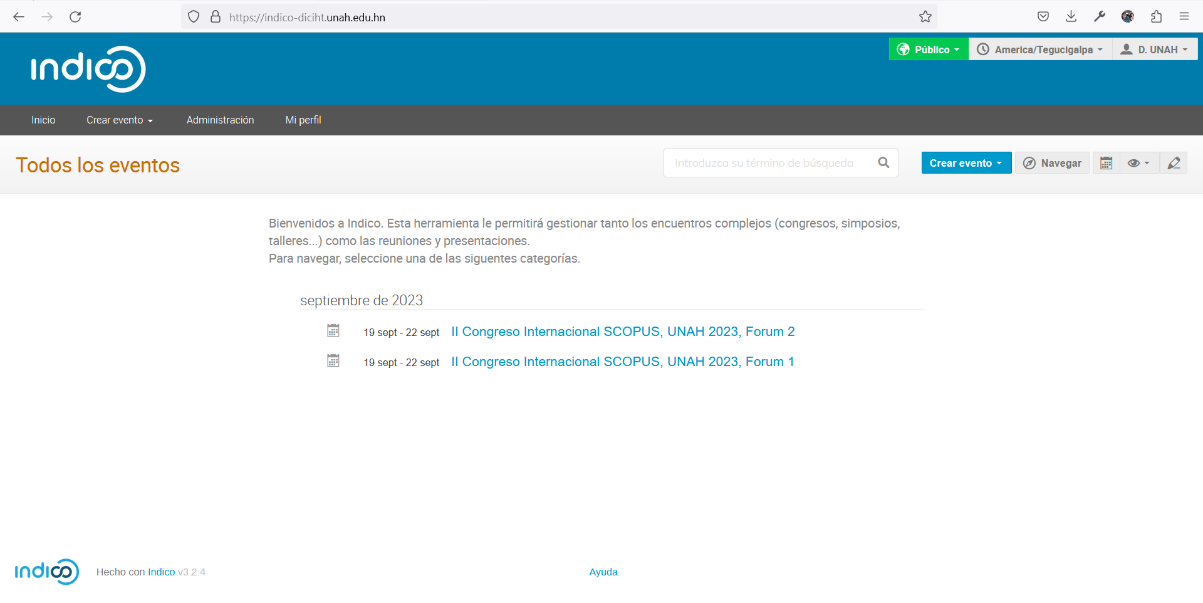 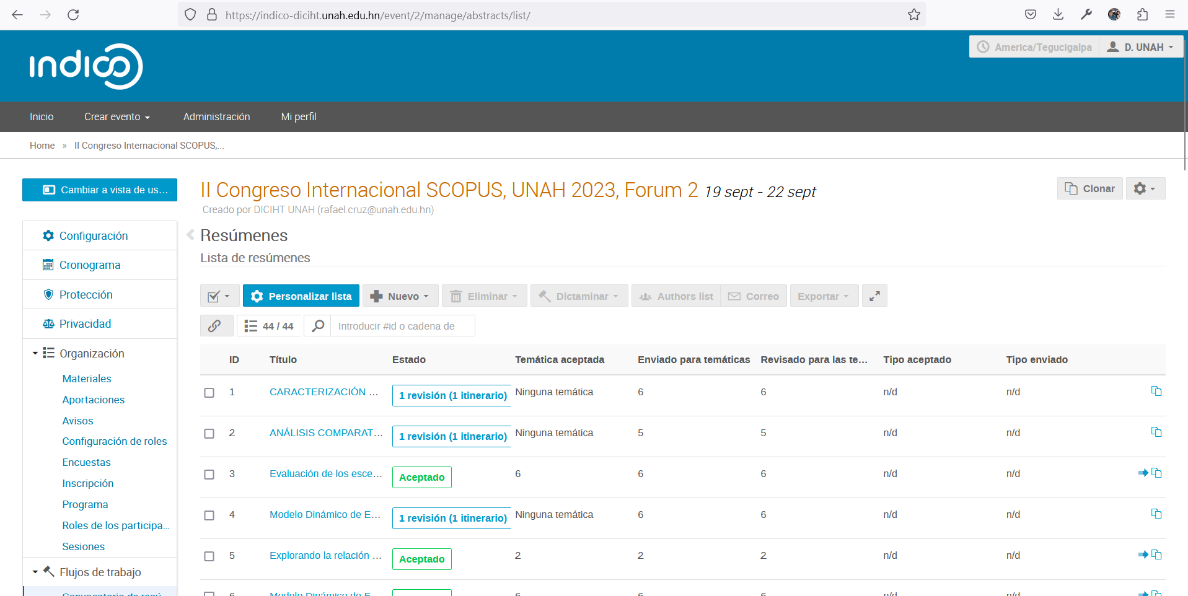 Registro de Información de Investigación, investigadores y unidades de investigación de la USAC como cooperación en actualización de datos de esta universidad. Creación, mantenimiento y mejora de Repositorio de Becas, Proyectos y estructura de Investigación DICIHT (todavía en desarrollo). 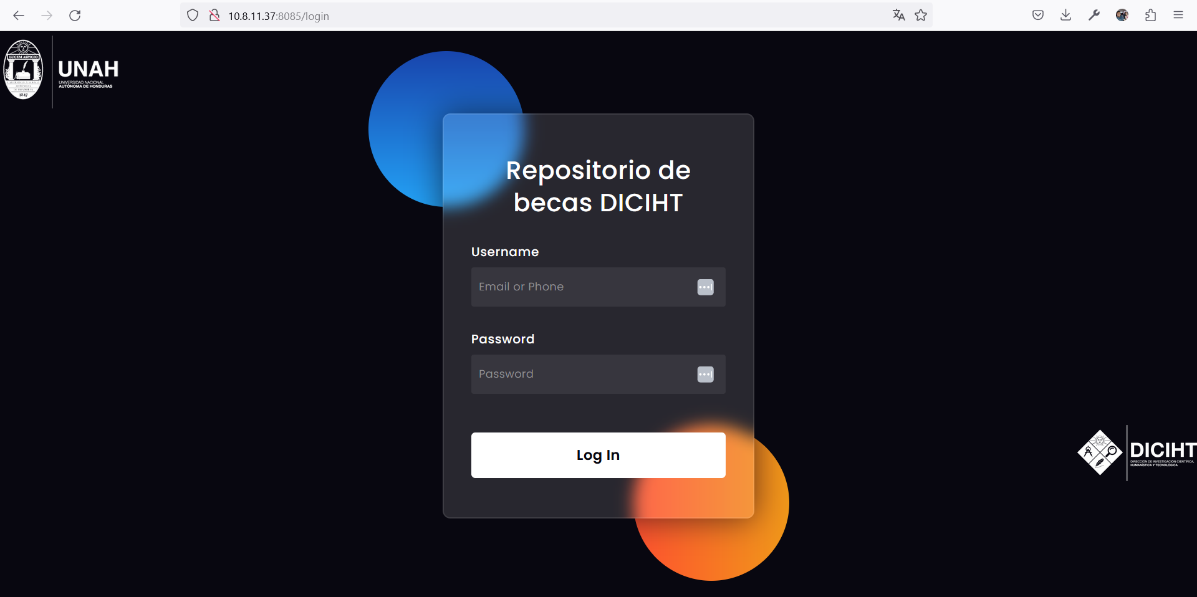 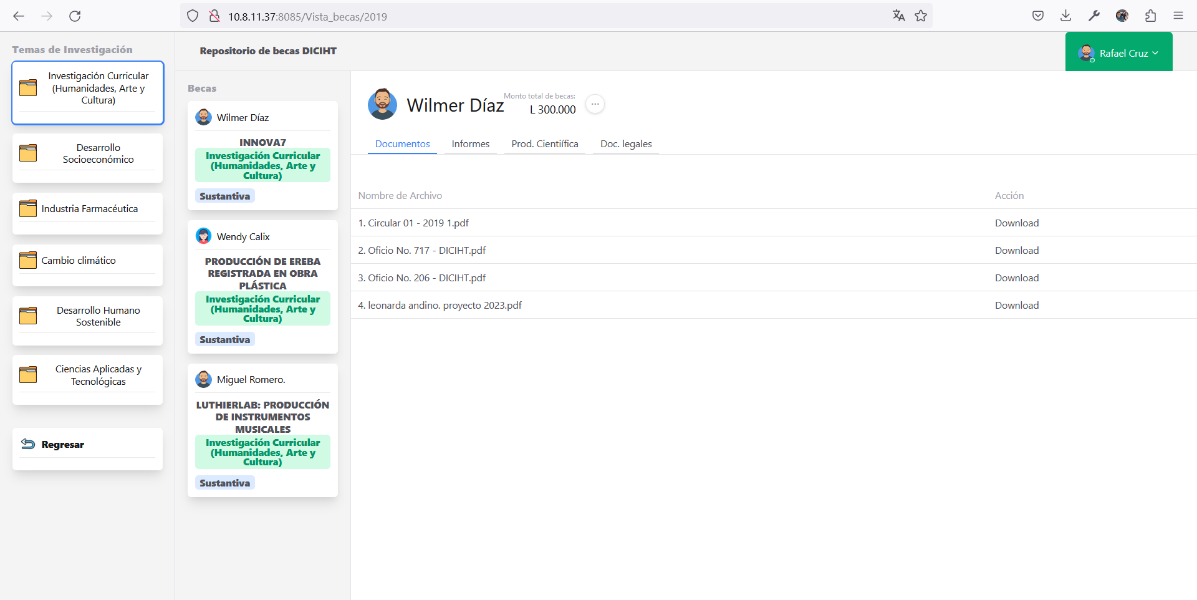 Creación, mantenimiento y mejora de pagina web para control administrativo DICIHT. Gestión administrativa de empleados DICIHT (todavía en desarrollo). 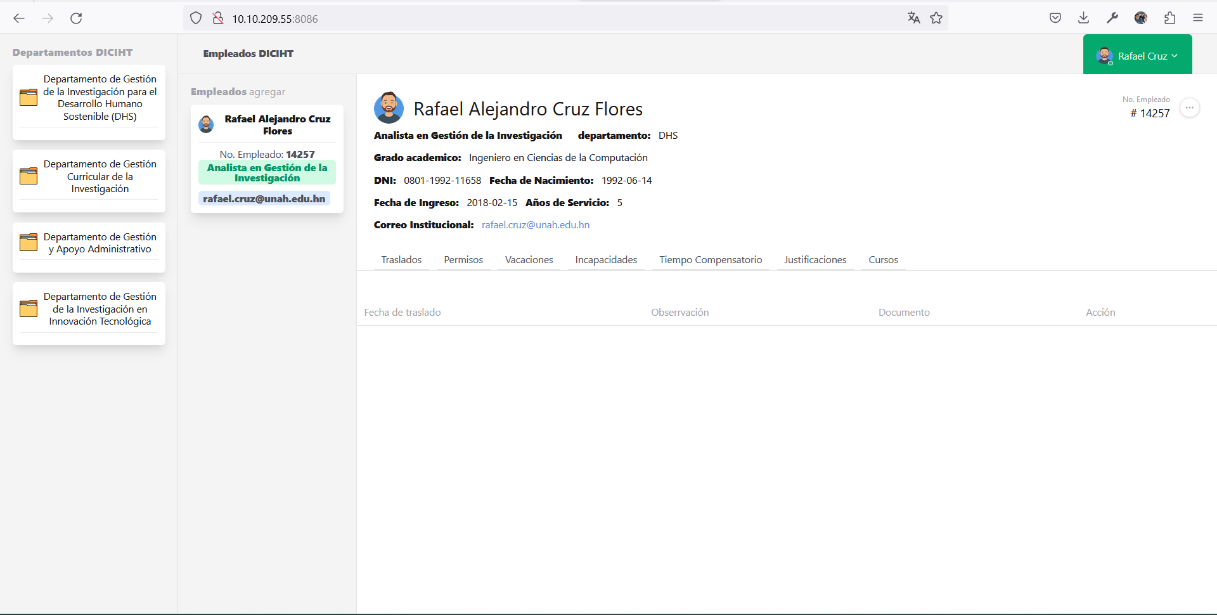 UsuarioUniversidadJhunior MarciaUNAGJaime SalgadoUNAGGeneral UNAGUNAGNoel Pavón UNI